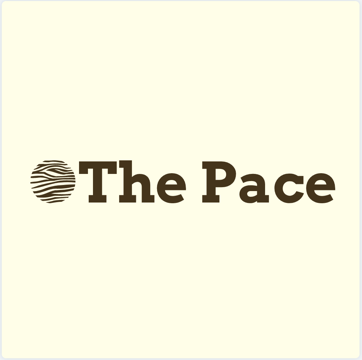 When you’re tired of the same old sweet potatoesBaked Garlicky Sweet Potato FriesIngredients Sweet potatoes, one-ish per personOlive oil3-4 cloves garlic Salt (preferably kosher or course)PepperGarlic PowderInstructionsPre-heat oven to 425 degreesSlice sweet potatoes long-ways into wedges -- roughly 8 wedges per potatoRoughly chop/mince garlic cloves, set asideToss sweet potato wedges in bowl with light amount of olive oil, salt and pepper to taste and light amount of garlic powderPlace wedges (not touching) on foil or parchment lined baking sheetBake for 20 minutesOpen the oven and flip wedges. Sprinkle with chopped garlic.Continue to bake for another 10-15 minutes. If thinly sliced, wedges may begin to appear charred and crispy. Bake until your preferred level of crispiness!Final Step – ENJOY! Other variations include adding Sprinkle with brown sugar when you add the chopped garlicCreate a dipping sauce made of mayonnaise + chopped garlic + lemon juice to taste